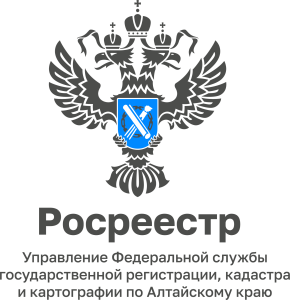 «Какие документы получает покупатель на руки, после электронной регистрации сделки»      После электронной регистрации покупатель недвижимости получает документы на электронную почту.      Одним из основных документов является выписка из единого государственного реестра недвижимости, которая подтверждает переход права собственности с УКЭП (усиленной квалификационной электронной подписью) регистратора. Так же покупатель получает договор купли-продажи с электронной подписью Росреестра о регистрации перехода права собственности.                                                                   Специалист-эксперт Тальменского отдела                                                                Управления Росреестра по Алтайскому краю                                                                                                               Ю.В. Смарыгина  